We would like to apply to take up the offer of a self-catering holiday at Adams Hoofing Hut, Mudeford.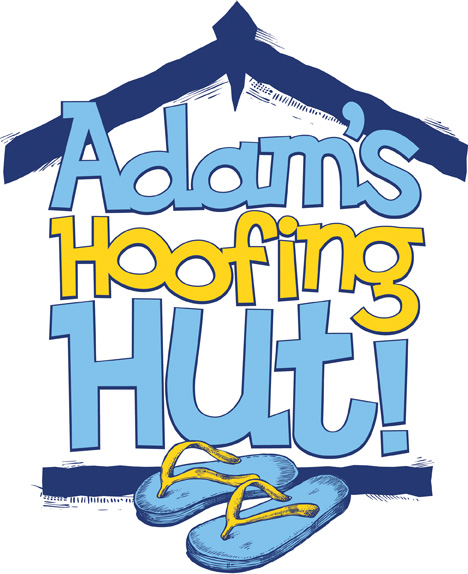 